3GPP TSG-SA WG1 Meeting #98e 	S1-221160Electronic Meeting, 9 – 19 May 2022	(revision of S1-220154)Title:	pCR on new use case: Intralogistics in automobile manufacturingAgenda Item:	7.3Source:	Huawei, Hisilicon, Quanray, China Mobile, Orange, China TelecomContact:	        Shuang Zhang (zhang.shuang2@huawei.com)		Yishan Xu (xuyishan@huawei.com)Abstract: This document provides a Text Proposal for the use case about using Ambient_IoT services for intralogistics in automobile manufacturing.Text Proposal to TR 22.840**************** First Change ******************2	ReferencesThe following documents contain provisions which, through reference in this text, constitute provisions of the present document.-	References are either specific (identified by date of publication, edition number, version number, etc.) or non-specific.-	For a specific reference, subsequent revisions do not apply.-	For a non-specific reference, the latest version applies. In the case of a reference to a 3GPP document (including a GSM document), a non-specific reference implicitly refers to the latest version of that document in the same Release as the present document.[1]	3GPP TR 21.905: "Vocabulary for 3GPP Specifications".************* End of First Change ******************************* Second Change ****************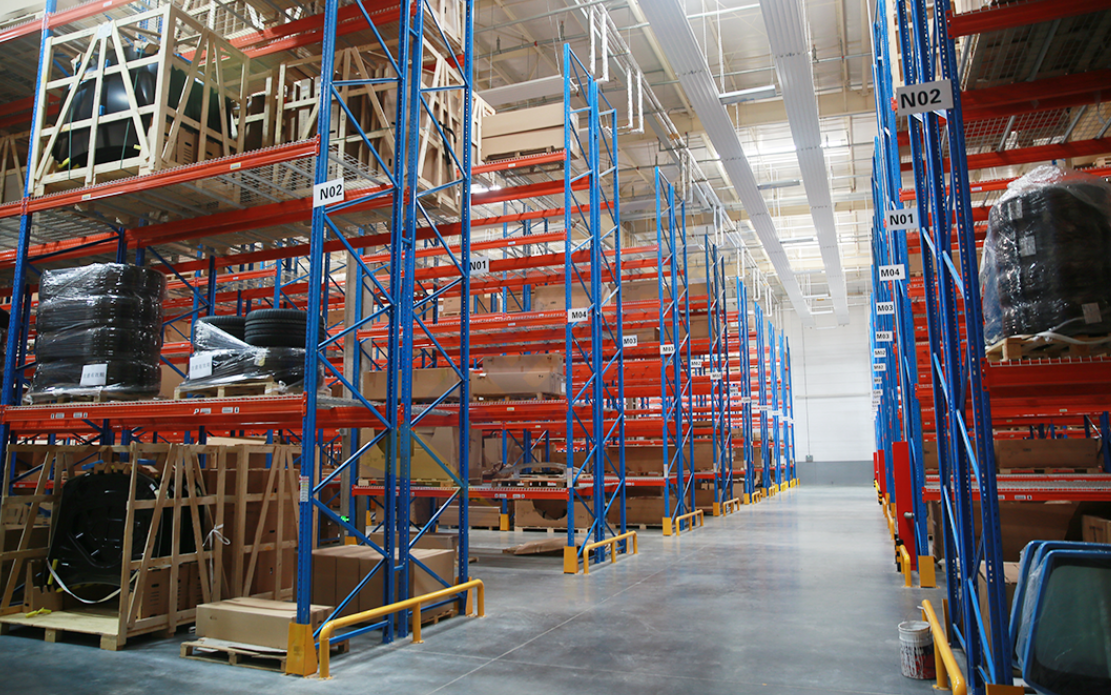 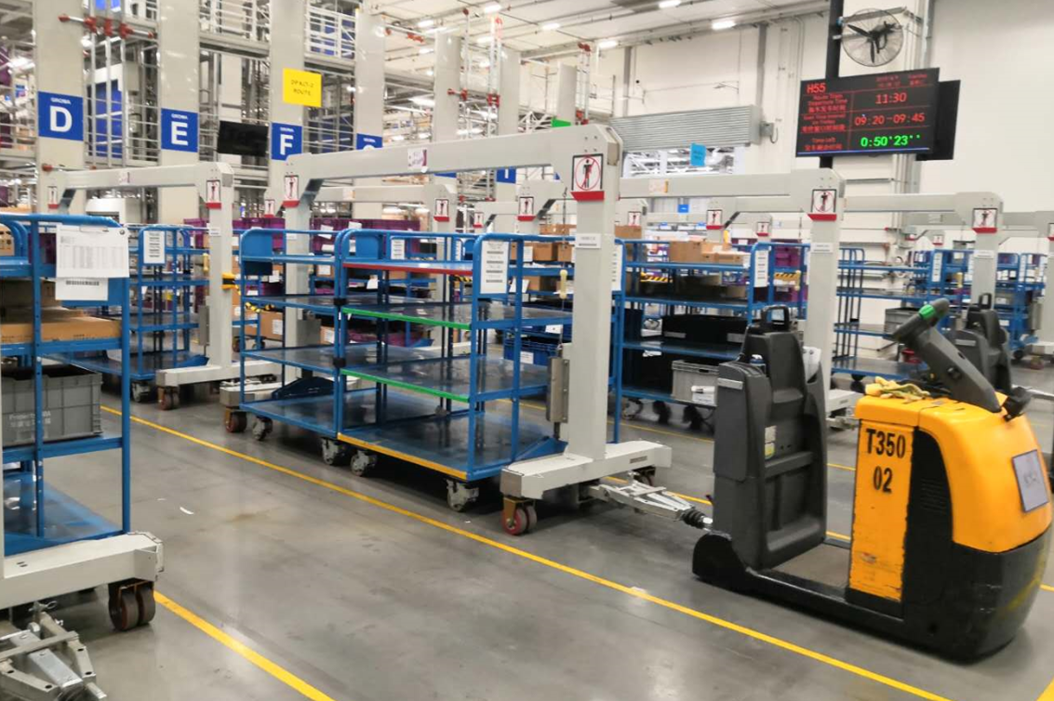 ************* End of Second Change ***************